   TR系列限流触发器使用说明首先感谢您选用常州千耐电子产品，TR系列是千耐电子潜心研发的普及型触发模块。专门适用于感性负载控制，以32位ARM芯片做主控单元对负载进行限流控制，内置标准5A互感器，只需输入当前负载的互感器匝数比，即可实时测量当前负载使用电流值。支持多种模拟量输入方式支持缺相保护检测支持负载断开检测可设置上下限电流报警支持软启动支持真有效值/平均值切换脉冲变压器隔离触发支持负载220/380v 控制支持软启动地    址：江苏省常州市新北区天安工业村A加6楼 销售热线：139 0611 7732技术热线：137 7504 3032 技术指标单相触发器选型       TRK1 - □ - □□□□     ②③④⑤ 安装尺寸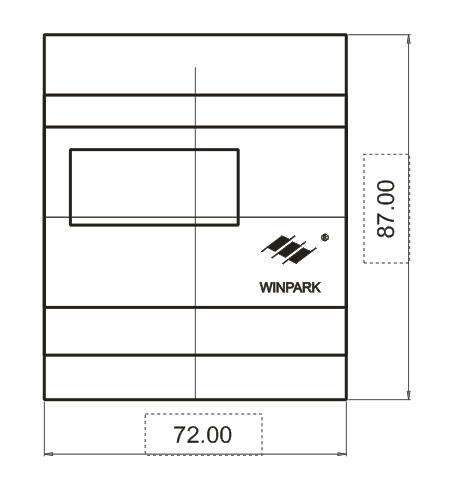 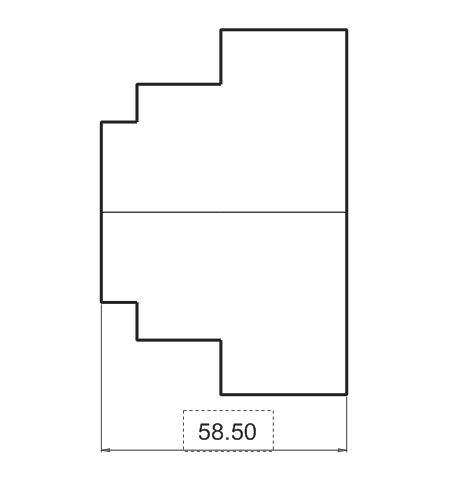  参考接线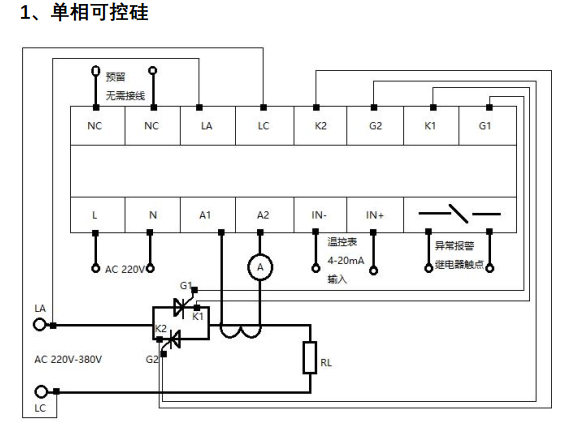  显示菜单（选配）报警指示信息：  附加功能：需要密码设置为8才可以调节以下参数逻辑动作：当前测量电流 > Wxxx（上限电流），检测到过流标志，则断开加热输出。当前输出量 > Exxx时，当前测量电流 < Jxxx（下限电流）检测到负载断开标志。额定电压AC180V～240V，50Hz；输入规格0～5V、1～5V、0～10V、0～10mA、0～20mA、4～20mA移相范围≤175 度触发方式变压器触发环境温度0℃～50℃         序 号名 称说           明①安装方式A:导轨式安装               B:面板式安装②输入信号0:0-20mA      1:0-10mA     2:4-20mA3:0-5V        4:0-10V      5:1-5V③控制方式0：调功输出（阻性负载）    1：调压输出（阻性负载）2：调压输出（感性负载）④外部电位器0：不支持                  1：支持⑤显示方式0：无显示                  1：有显示Axxx待机模式下短按Set按键显示当前实际测量电流A（不可编辑）Ax.xx待机模式下长按Set按键3秒进入电流限幅（可编辑）                   短按Set按键Cx.xx（互感器前后级匝数比）                   短按Set按键              Fx.xx（功率限幅）                   短按Set按键              Lckx （密码锁）最高等级为8长按Set按键3秒可以退出菜单返回待机界面Err1负载断开Err2缺同步相线Err3超过设定电流上限Err4模拟量输入信号过低Err5模拟量输入信号过高TXXX为软件软启动参数（单位20ms）P00XP001平均值电流 P002真有效值电流Exxx最低下限输出量K--0异常状态时是否继续输出0（关闭），1（开启）Jxxx下限电流Wxxx上限电流